  г.Кривой Рог, пр. К. Маркса 52/4 офис 308.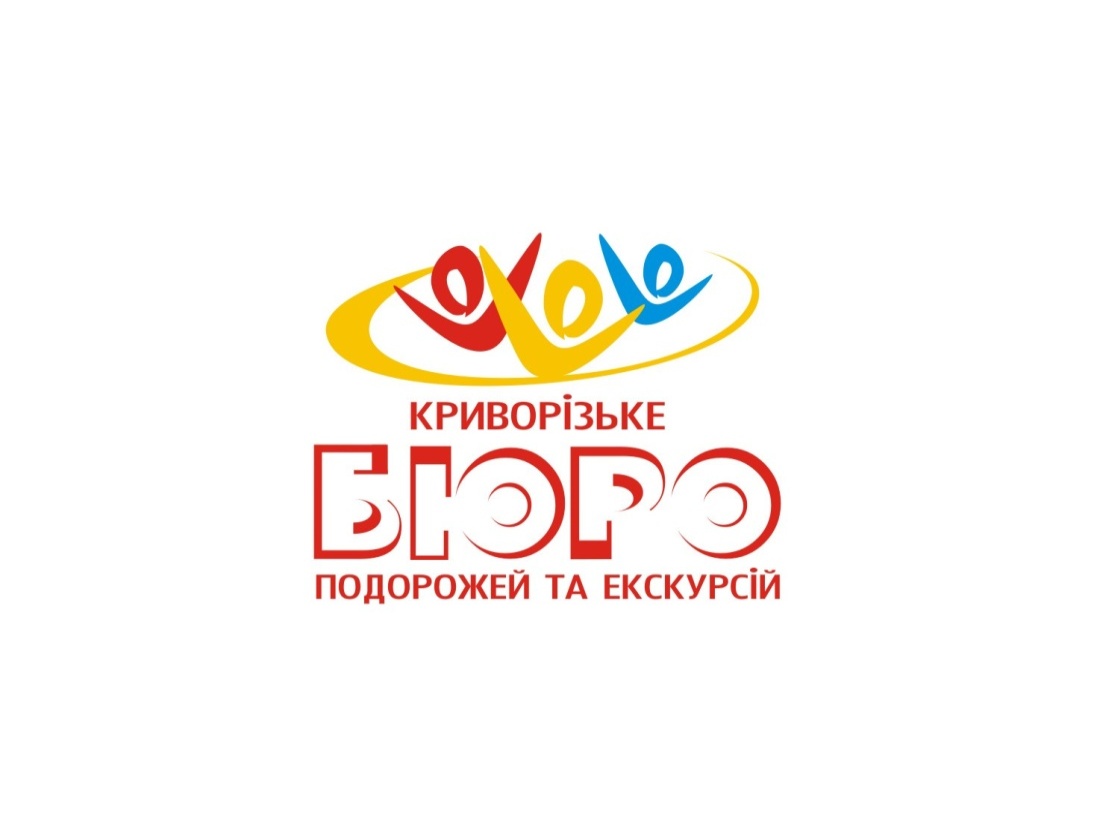 www.0564.in.ua/catalog/full/1049 Е-mail:krtour@yandex.ruТел.:92-38-81,401-15-68,067-682-92-56,067-569-03-94 СветланаСемёновна,                                                   097-495-47-92,099-985-86-12 Наталья  Викторовна,096-379-84-82 Елена Михайловна.Автобусный тур.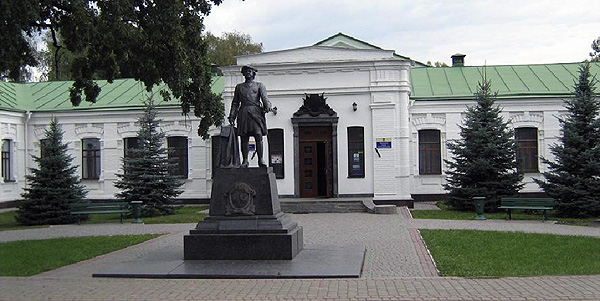 Обзорная экскурсия по городу;Музей Полтавской битвы;Поле Полтавской битвы;Диканька;Николаевская церковь;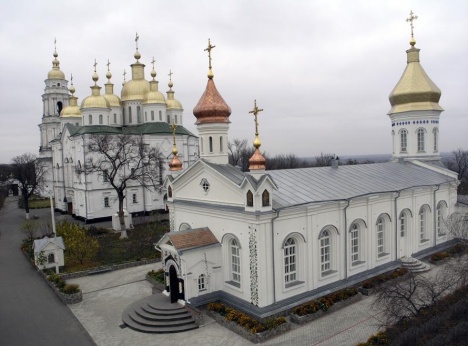 Музей-заповедник украинскогогончарства;Мастер-класс с гончаром;Обед.                       Во время экскурсии осмотр исторического центра города, памятника                    Славы, Круглой площади. Белая беседка, Иванова гора, памятник                    Полтавой галушке, Свято-Успенский собор. Памятники, связанные с                    историей Полтавской битвы, музей Полтавской битвы, Самсониевская                   церковь. Переезд в Диканьку – таинственную, загадочную, мистическую.                      Посещение Николаевской церкви, с подземным родовым склепом                       Кочубеев, 800-летних дубов. Экскурсия в национальный музей 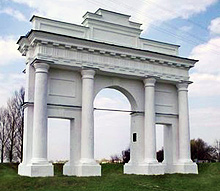                                                                                           украинского гончарства и керамики в                                                                                           с.Опошня. Проведение мастер-класса                                                                                           с гончаром (индивидуальное                                                                                                                   изготовление гончарного  изделия).                                                                              Группа 14 +2                                               Стоимость тура (с одного человека)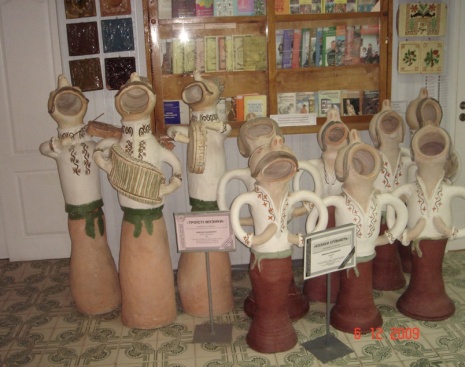                             480 грн.                                                                          Мы всегда рады Вам!